FOR IMMEDIATE RELEASE`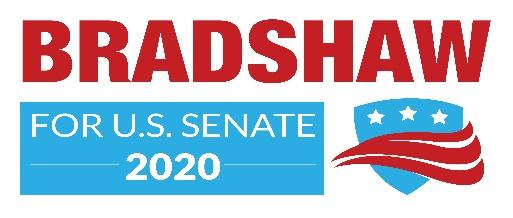  Contact  Frank Johnson 		                      Media Tel: 901-857-0805Media Cell 901-295-8366National Townhall on Environmental Justice: Tribute to the mothers of Environmental Justice Memphis, TN-- Celebrate Mother’s Day by celebrating the mothers of Environmental Justice.  Please join Marquita Bradshaw this Sunday as we celebrate the mothers of the Environmental Justice Movement. Marquita’s journey to the United States Senate started with environmental justice. Standing on the shoulders of a giant, Marquita joined her mother, Doris Bradshaw, in the fight to close the Memphis Defense Depot. The Army Defense Depot of Memphis was more than a storage and distribution center for the Army. It also served as a 640-acre landfill for any type of material that was disposed, compensated, or stockpiled from any war between 1945 to 1995. Some of the most destructive chemicals used to kill vegetation and human beings were stored there. These chemicals polluted the air, soil, surface water, and ground water of the community. The landfill consisted of unknown and known materials of munitions, chemical warfare agents, germ warfare, nuclear weapons, and biological warfare materials; 395 were known to be linked with cancer. Others have been linked to strokes, heart attacks, asthma, lung disease, birth defects, infertility, miscarriages, low sperm counts, kidney failure, neurological damage, infant mortality, rare and unusual cancers. “My mother, Doris Brashaw,  formed the Defense Depot Memphis TN- Concerned Citizen Committee (DDMT-CCC) with over 2500 members, including PTA parents from Norris Elementary, teachers, clergy, local small business owners, and professionals. My father, Kenneth, a brilliant writer,  contributed greatly to the organization and served as the first project director. We had to do something to fight back. Our community continues to suffer until this day. Over half the initial members died within a year due to illnesses related to the depot.” Marquita BradshawMarquita will be joined by her Mother, Doris Bradshaw on a panel that includes LaTricea Adams of Black Millennials 4 Flint; Rita Harris of TN Sierra Club; Cheryl Johnson, daughter of Hazel Johnson, the mother of environmental justice; mother/daughter Elder Kathy & Dr. Corinne Sanchez, of Tewa Women United; and environmental justice pioneer, Michael Lythcott – and others.Join us this Sunday May 10, from 3:00 PM to 4:30 PM CDT. You can RSVP at www.marquitabradshaw.com/. The Zoom Link will be shared after registration.